The National Society of IT Service Providers (NSITSP) is a 501(c)(6) non-profit member association.  We are representing SMB – small and medium business – IT consultants. We focus on education, professionalism, and promoting the interests of IT professionals everywhere.Our Mission:We provide pathways to establish high standards and ethics, and to improve the perception and credibility of the IT profession through actions driven by member engagement.How do we do this?Ethics StatementEducation of Non-IT Businesses on Information Technology topicsAdvocacy of IT Service Professionals to legislative and other government organization 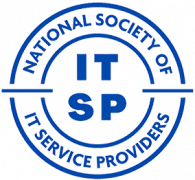 For more information, visit us at www.nsitsp.org.Email us at info@nsitsp.orgNational Society of IT Service Providers 5716 Folsom Blvd, #145Sacramento, CA 95819National SocietyOf IT Service ProvidersDetails about NSITSPMore details about NSITSPCommon Terms used by Small Business IT ProfessionalsMSP – An IT organization that provides IT services to businesses.  Typically these services are provided by contract for a specified period of time and are billed on a monthly basis.MSSP – An MSP that focuses primarily on cybersecurity issues.PSA – Professional Services Automation. A tool used by MSPs to keep track of client information.  This tool is similar to a CRM tool.RMM – Remote Management and Monitoring.  A tool used by MSPs to automate the monitoring of client IT hardware and software.  Edge Security – Hardware and/or software designed to protect an organization’s internal network from unwanted external access.End-Point Security – Typically software installed on internal computers to protect against unwanted access or actions.